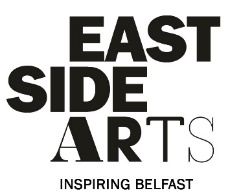 EastSide Arts Festival 2023Youth Programmer ContractBackground:EastSide Arts is based in the heart of east Belfast, with the mission to make east Belfast a more creative place to be. Creativity expands perceptions. It makes people take a second look. It shows people what they are capable of, and challenges them to be more than they are. We create art with people through our engagement programmes, and showcase the work made by people at our events.Each year we deliver a multi-artform festival, the EastSide Arts Festival, which in 2023 will take place across east Belfast from 27th July – 6th August.Brief:EastSide Arts is seeking a freelance Youth Programmer aged 18-25 to work with our Festival Director and wider team in an exciting new initiative to programme events by and for young people. Launching its 11th programme in 2023, the EastSide Arts Festival showcases the best of the arts in east Belfast, from concerts and cabaret, to talks and tours. Our Youth Programmer(s) will become an important addition to our 2023 festival team, offering insight and guidance on how to create events that get people excited, sell out venues, and makes their mark in the east. Contract Award/ Amount: 	£1,000 Contract: 				Freelance (April – June 2023)Contract start: 			March 2023Hours of work: 			Approx. 10 days over three-month periodWe are looking for the following qualities and experience – A passion for all kinds of arts and entertainmentPrevious experience in running/programming at least one eventA keen interest and knowledge of what’s going on in east BelfastAn enthusiasm for bringing fresh perspectives and new event ideasA great communicator who is comfortable with pitching their ideas in a team settingGood organisation skills and attention to detailGood time management skills Adept at managing information in relation to event planningTo apply for this contract, please answer the following questions: Why do you want to be part of the festival team for the 2023 EastSide Arts Festival?Tell us about your relevant experience, and what qualities you could bring to the team.If money was no object, tell us what your dream event would look like – you are welcome (but not required) to attach any visual aids such as sketches, mind maps, lists etc. which may help to showcase your ideas?To be considered for this contract please submit either a written response to the above questions (no more than x2 A4 pages long, if using visual aids an additional x2 A4 pages can be added) or a response via video (answering questions to camera, no more than 3 minutes long).Please submit your response to Gillian Neill (gillian@eastsidepartnership.com ) by 12pm on Tuesday 14th March 2023You will be informed of the outcome week commencing 20th March and the contract will begin on 1st April 2023.For more information on EastSide Arts visit:Website: www.eastsidearts.net Facebook: www.facebook.com/eastsideartsbelInstagram: @eastsideartsbel 